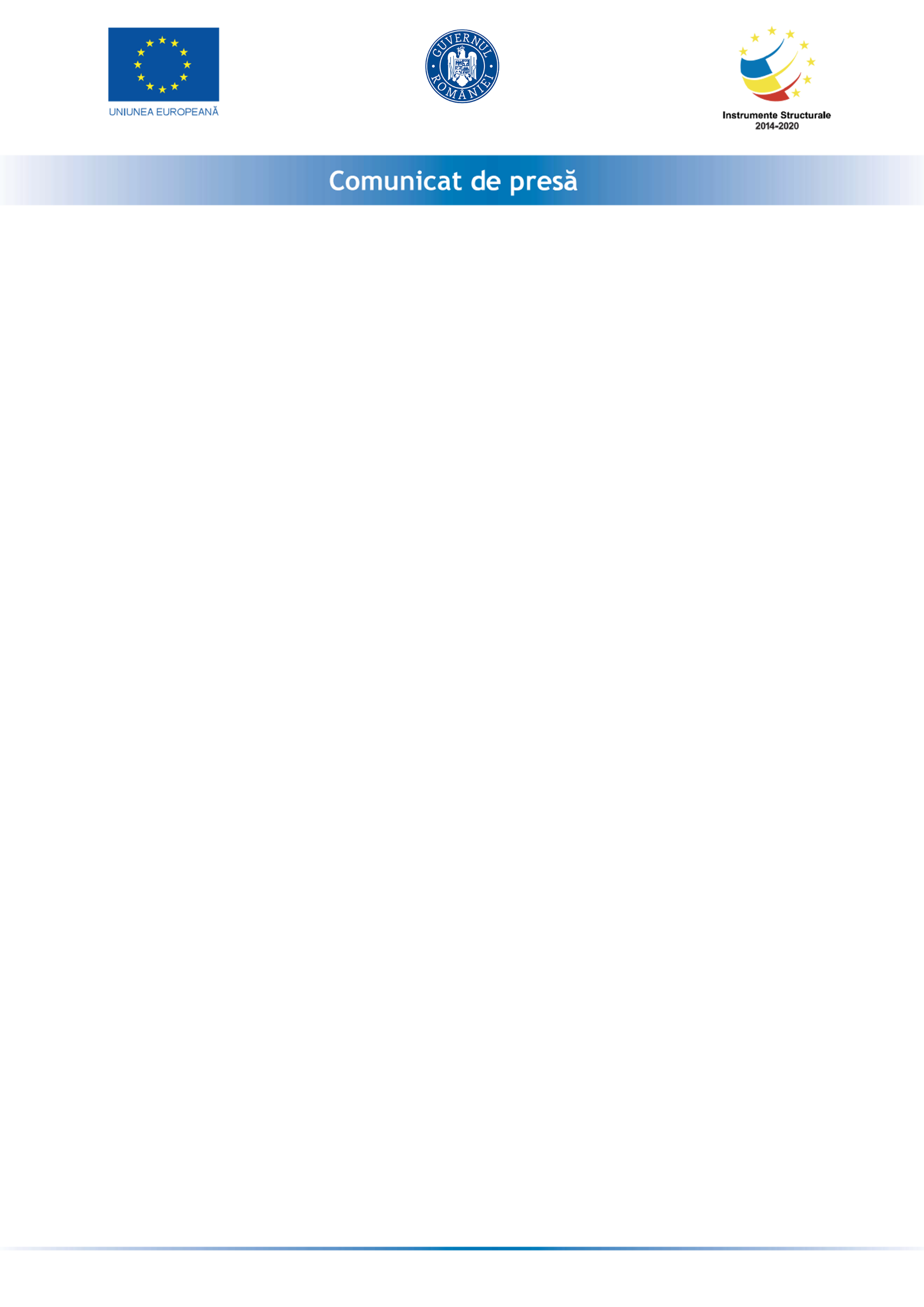 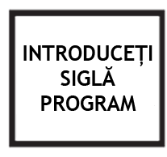 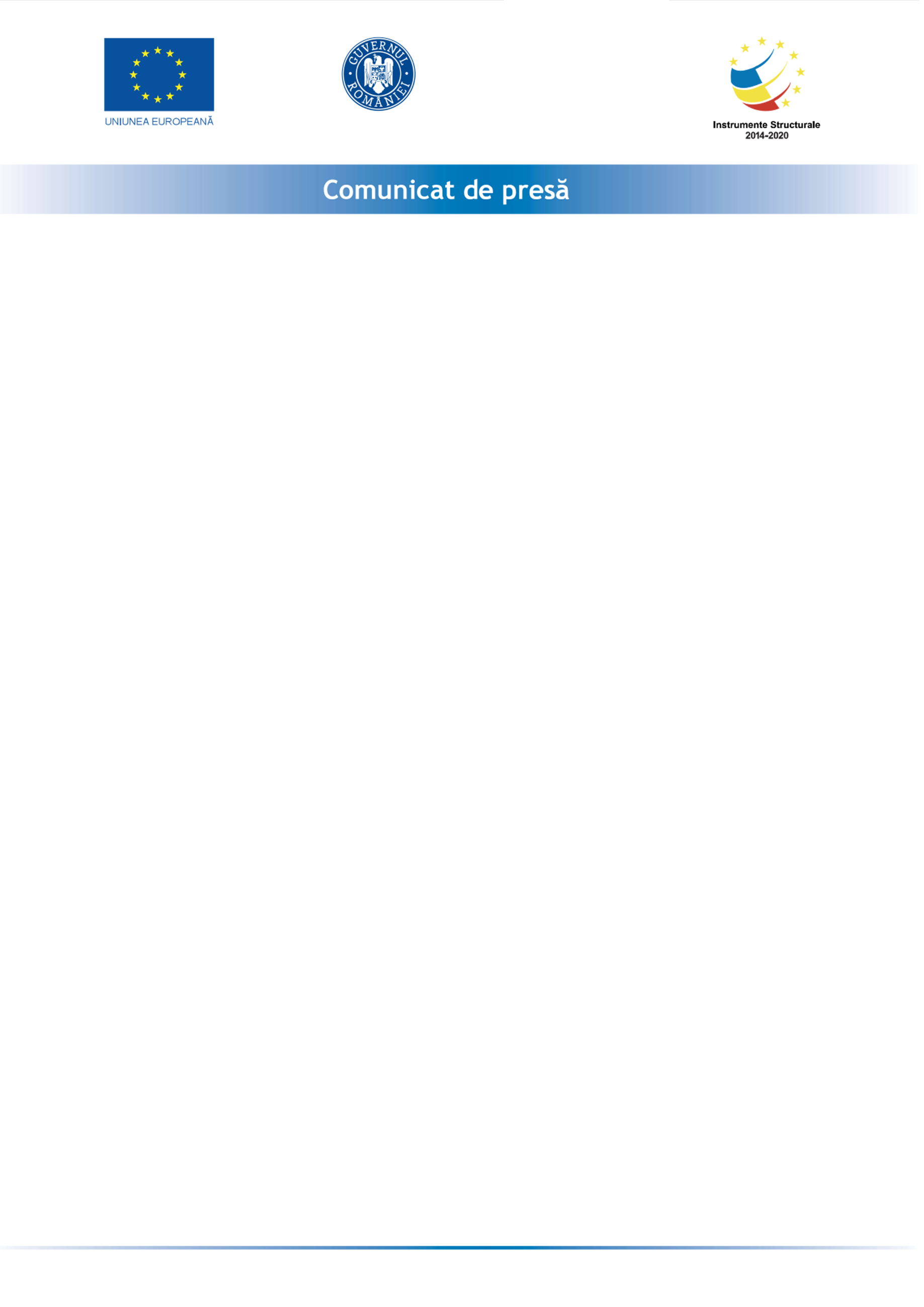 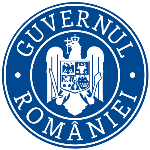 POIM 2014-2020     DIRECȚIA GENERALĂ ORGANISMUL INTERMEDIAR PENTRU TRANSPORTSemnare Contract de finanțareSprijin pentru pregătirea documentației tehnice aferenteproiectului de infrastructură rutieră pentru varianta de ocolireRâmnicu VâlceaCod MySMIS 123462MINISTERUL TRANSPORTURILOR, în calitate de Organism Intermediar pentru Transport și COMPANIA NAȚIONALĂ DE ADMINISTRARE A INFRASTRUCTURII RUTIERE S.A, în calitate de beneficiar al finanțării nerambursabile alocate în cadrul Programului Operațional         Infrastructură Mare 2014-2020, au încheiat, în data de 09 august, Contractul de finanțare nr. 10 pentru proiectul Sprijin pentru pregătirea documentației tehnice aferente        proiectului de infrastructură rutieră pentru varianta de ocolire Râmnicu Vâlcea, Cod MySMIS 123462.Obiectul contractului de finanțare  Sprijin pentru pregătirea documentației tehnice aferente proiectului de infrastructură rutieră pentru varianta de ocolire Râmnicu Vâlcea este  reprezentat de acordarea finanțării nerambursabile către COMPANIA NAȚIONALĂ DE ADMINISTRARE A INFRASTRUCTURII RUTIERE S.A, în vederea actualizării studiului de      fezabilitate, întocmirea proiectului tehnic, documentației pentru autorizația de construcție și detaliilor de execuție pentru varianta de ocolire Râmnicu Vâlcea, ca primă etapă în      dezvoltarea infrastructurii de transport rutier prin crearea unor coridoare noi de transport.Valoarea totală a proiectului este de 7.582.973,13 lei, din care valoarea totală eligibilă, finanțată prin Programul Operational Infrastructură Mare 2014-2020, este 6.401.800,47 lei (75% din valoarea totală eligibilă aprobată – 4.801.350,35 lei este asigurată din Fondul de Coeziune, iar 25% în valoare de 1.600.450,12 lei va fi finanțată din bugetul beneficiarului).Perioada de implementare a Proiectului este de 11 luni, cu termen de finalizare 31.12.2019.Proiect cofinanţat din Fondul de Coeziune prin Programul Operational Infrastructură Mare 2014-2020.Date de contact: Cătălin COSTACHE, Director General Organismul Intermediar pentru Transport,     fax:  0372 825 570